Цель: закрепление навыков плавания, формирование у детей интереса к занятиям      плаванием; создание положительного эмоционального настроя.Задачи:Создать условия для творческого проявления плавательных умений детей в показательных выступлениях, играх, соревнованиях.Развивать умение детей проявлять свои двигательные способности и физические качества в необычных условиях и игровых ситуациях.Укрепление дружеских взаимоотношений в детском коллективе.Оборудование: домик-почта, телефон, «звонок», «шоколад» (пластины, обернутые в фольгу) – по количеству детей, ласты – по количеству детей, перчатки – по количеству детей, лягушка, ларец с призами, круги с тесьмой, горка, шапочки лягушек+перчатки.        Дети под музыку входят в помещение бассейна, рассаживаются на скамейки.Вед. – Представляете, ребята, я сегодня пришла на работу, а у меня в бассейне стоит телефон! (Раздается звонок).                           ОЙ!У меня зазвонил телефон!- Кто говорит?- Слон. (Ответы раздаются из окошка домика).- Откуда?- От верблюда.- Что вам надо?- Шоколада.- Для кого?- Для сына моего.- А много ли прислать?- Да пудов этак пятьИли шесть:Больше ему не съесть,Он у меня еще маленький!Вед. – Ребята, поможем отправить посылку для слона? (Поможем).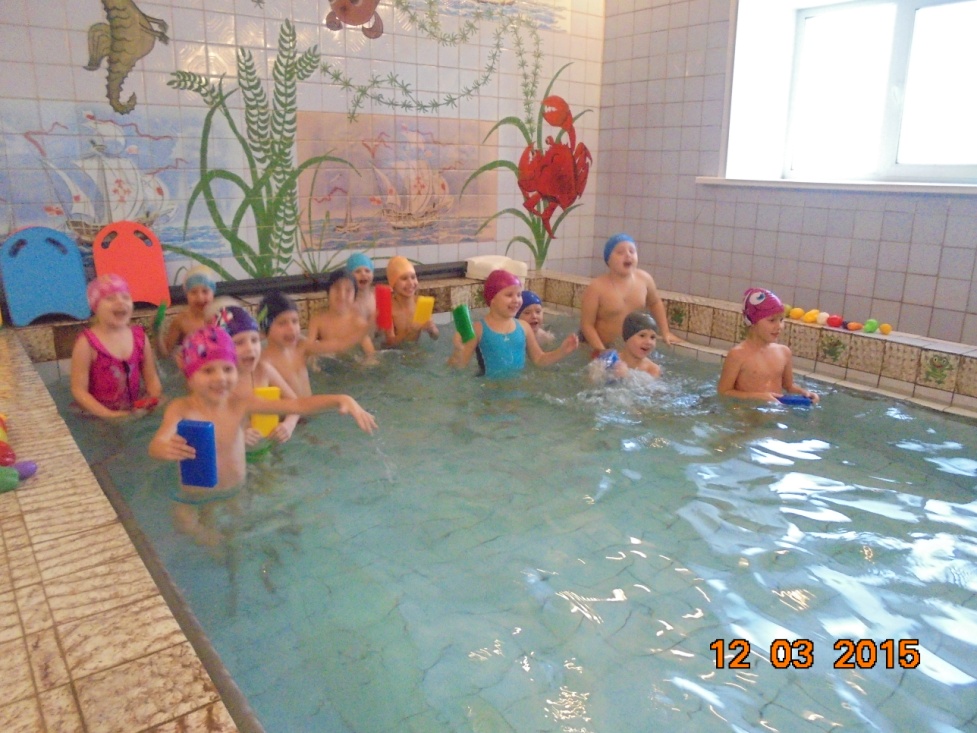 Дети выполняют упражнение «Перевези предмет (шоколад), не замочив его» - по периметру бассейна.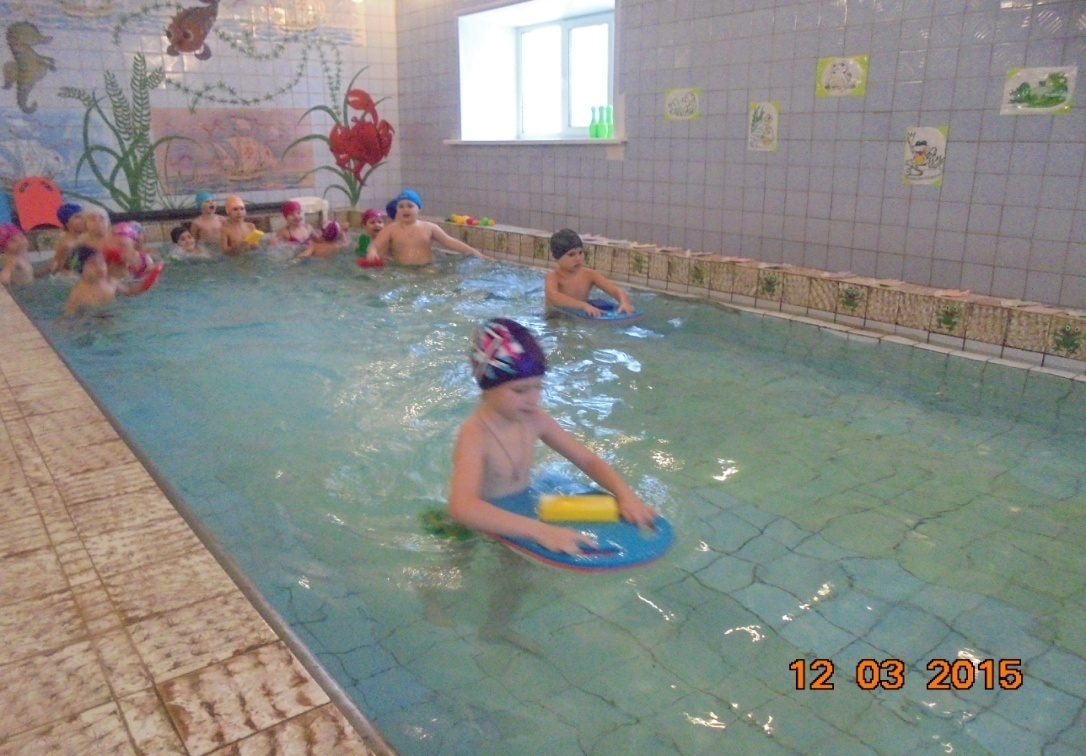 «Шоколад» собирают в посылку, относят в домик.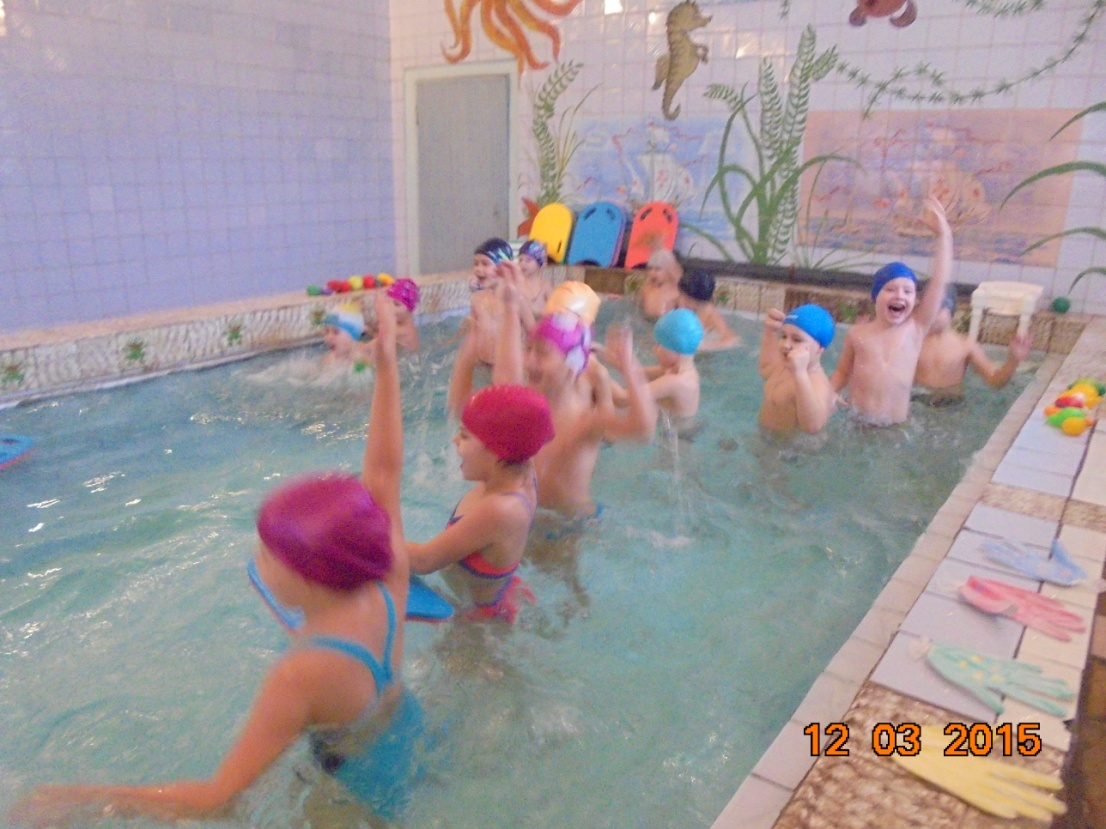         Звонок!                А потом позвонили зайчатки:                - Нельзя ли прислать перчатки?Вед. – Только перчатки у нас упали в бассейн, да все перепутались. Ребята, нужно разобрать перчатки по парам, тогда мы их сможем отправить зайчатам.        Упражнение «Найди перчаткам пару». Одна перчатка – на дне бассейна, вторая – в руках у ребенка, нужно найти свою пару. Побеждает тот, кто первым принесет свои перчатки ведущему.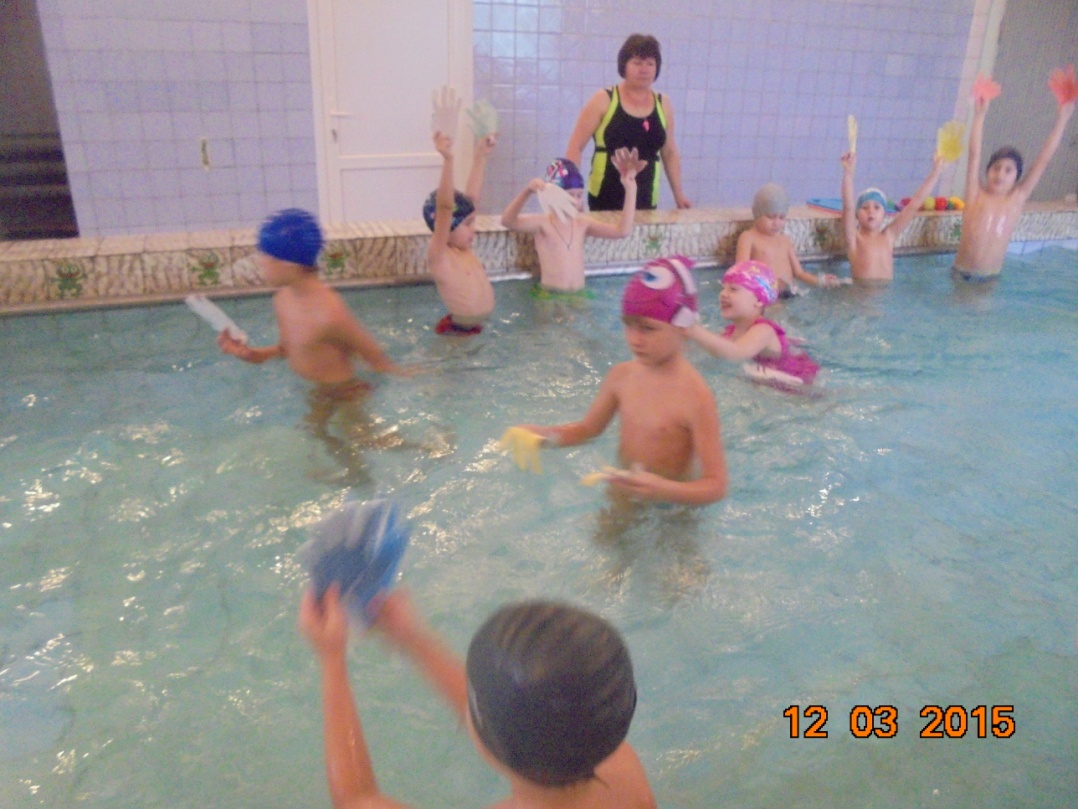         Звонок!                А потом позвонили цапли:                - Пришлите, пожалуйста, капли:                Мы лягушками нынче объелись,                И у нас животы разболелись!        Упражнение «Освободи лягушку».  Дети проплывают «стрелой» в обруч по длинной стороне бассейна, дотрагиваются до лягушки и плывут обратно любым способом.        В благодарность, что их освободили лягушки показывают свой танец. «Танец лягушек».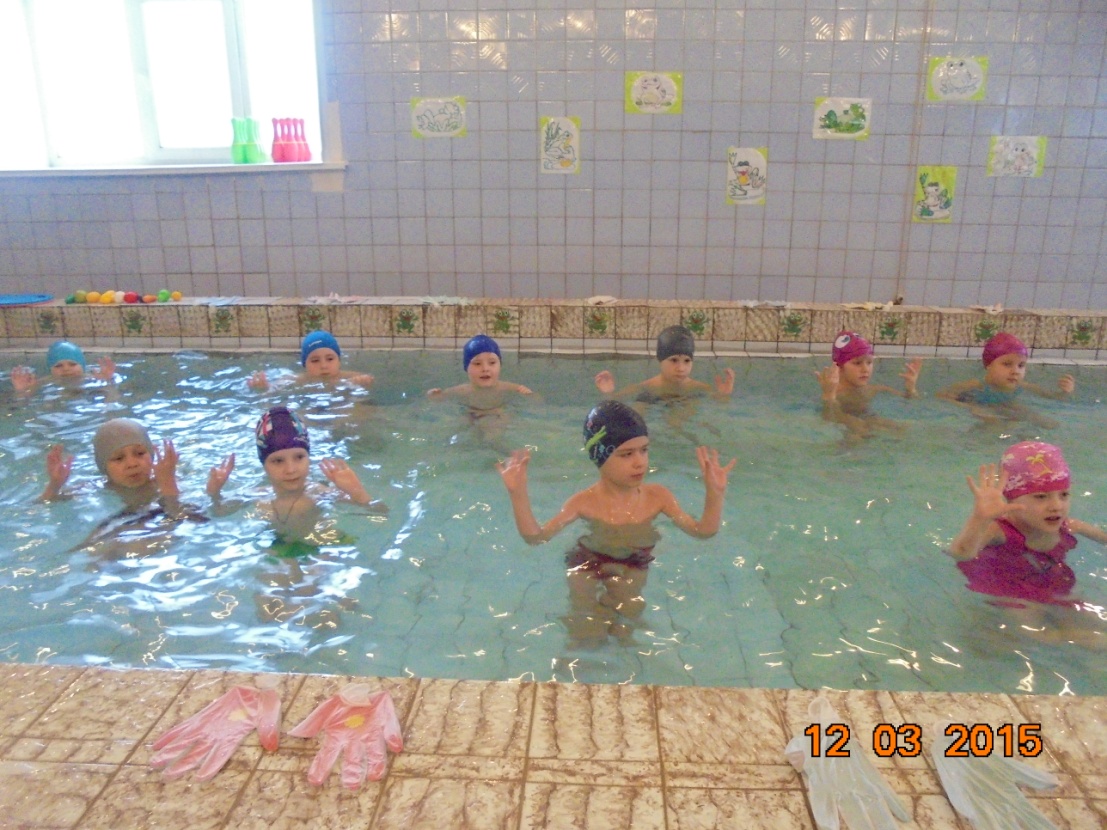 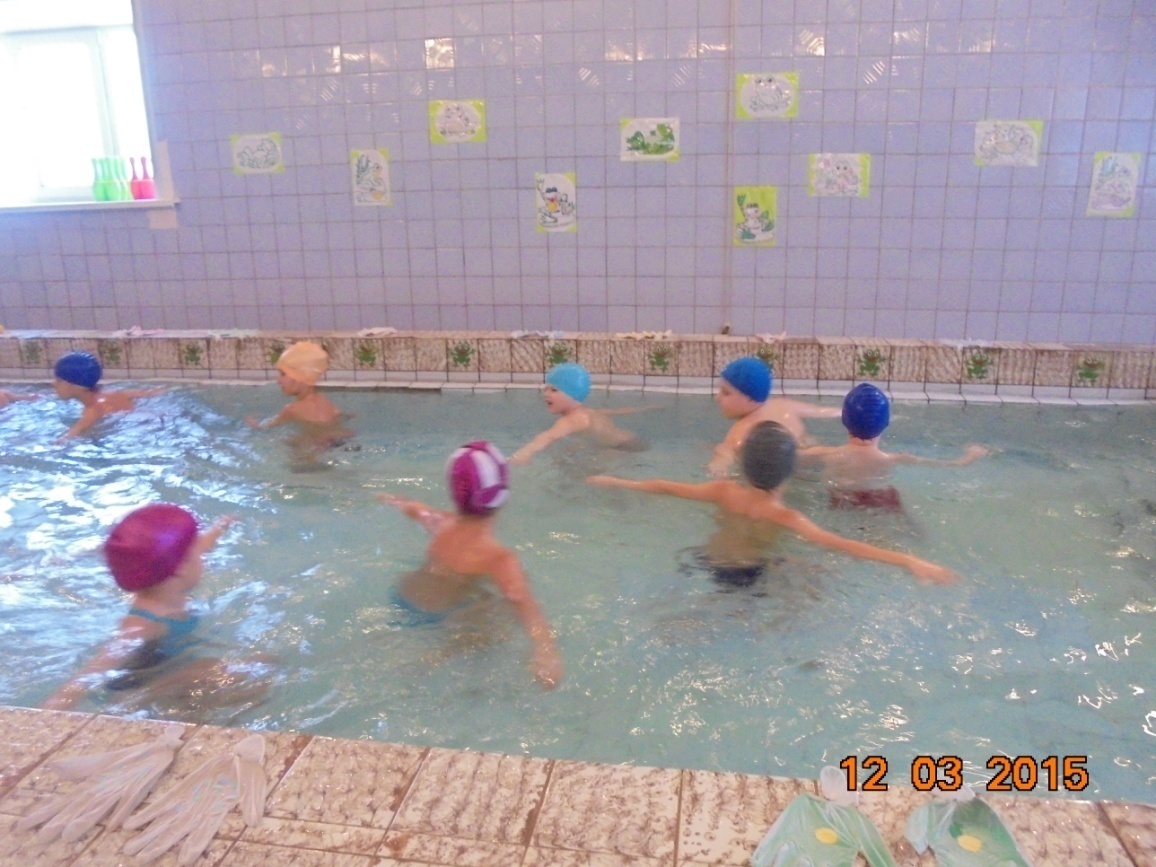 Звонок телефона.- Алло! Кто говорит? Крокодил?!Что-что ты просил?- Мой милый, хороший,Пришли мне калоши,И мне, и жене, и Тотоше.Ведь те, что ты выслалНа прошлой неделе,Мы давно уже съелиИ ждем, не дождемся,Когда же ты снова пришлешьК нашему ужинуДюжинуНовых и сладких калоши.Вед. – Постойте, какие калоши! Нет у меня никаких калош! Ребята, а разве можно есть калоши?Ответы детей.Предлагаю  показать крокодилу чем надо питаться, чтобы быть здоровым и крепким.Любым способом плавания дети собирают в посылку для семьи крокодила полезные продукты.        Звонок!                А недавно две газели                Позвонили и запели:                - Неужели в самом деле                Все сгорели                Карусели?                - Ах, в уме ли вы, газели?                Не сгорели карусели,                И качели уцелели!        Давайте покажем, как работают наши «качели»!        Упражнение «Качели» - выполнение выдохов в воду в парах, по типу упражнения «Насос».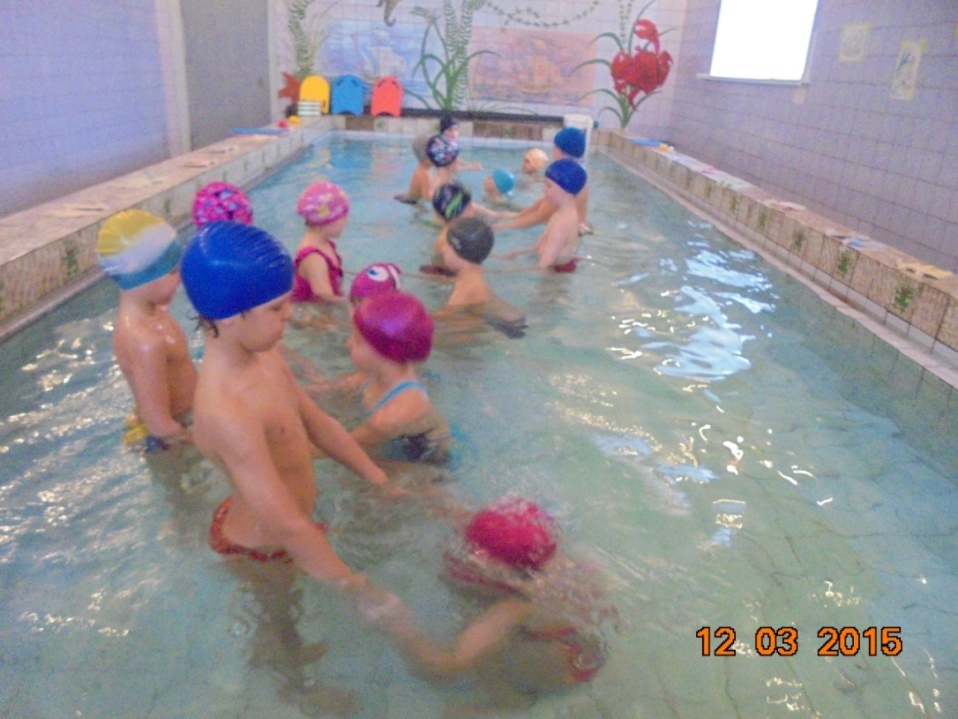                 И такая дребедень                Целый день:                Динь-ди-лень,                Динь-ди-лень,                Динь-ди-лень.                То тюлень позвонит, то олень.                Я три ночи не спал,                Я устал.                Мне бы заснуть,                Отдохнуть…Вед. – Ребята, а как же можно отдыхать на воде? Подскажите мне…        «Отдых на воде»: упражнения «Медуза», «Поплавок» на счет – кто дольше.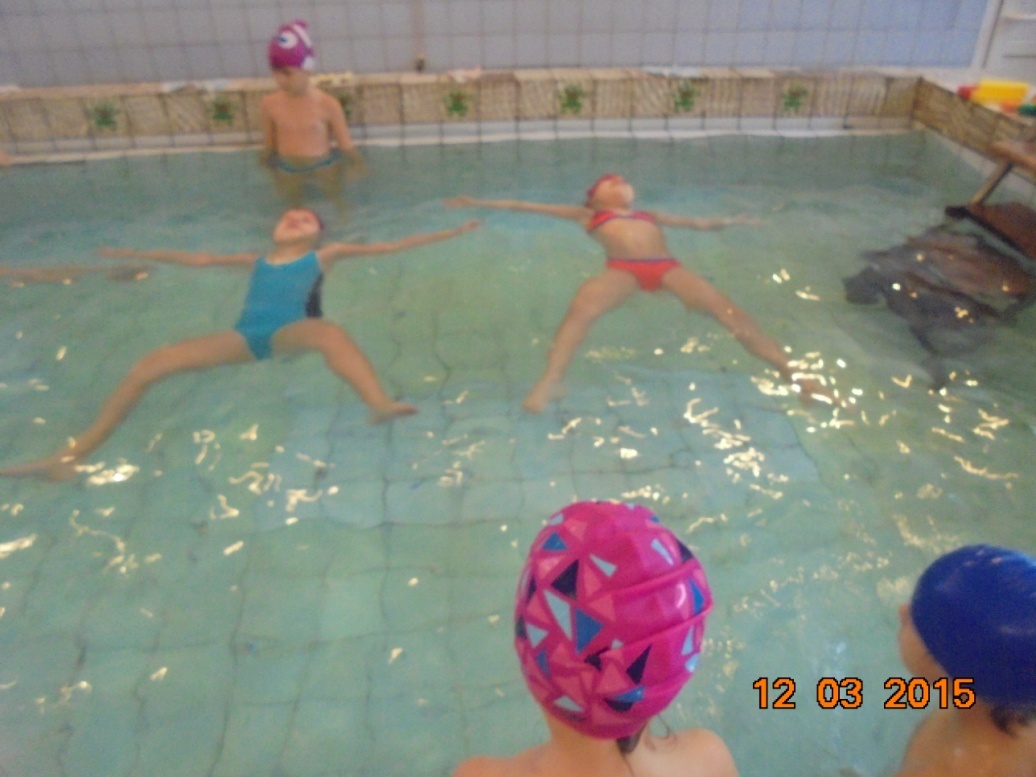         Звонок!                Опять звонок!                - Кто говорит?                - Носорог.                - Что такое?                - Беда! Беда!                Бегите скорее сюда!                - В чем дело?                - Спасите!                - Кого?                - Бегемота!                Наш бегемот провалился в болото…                - Провалился в болото?                - Да!                И ни туда, ни сюда!                О, если вы не придете –                Он утонет, утонет в болоте,                Умрет, пропадет                Бегемот!!!Вед. – Что делать? Придется вызывать службу спасения 911. Ребята, кто хочет быть спасателем?        Упражнение «Спасатели». Ведущий назначает «спасателей» и «бегемотов». «Спасатели» с тесьмой через плечо плывут по периметру бассейна, везут за собой «бегемотов» на круге.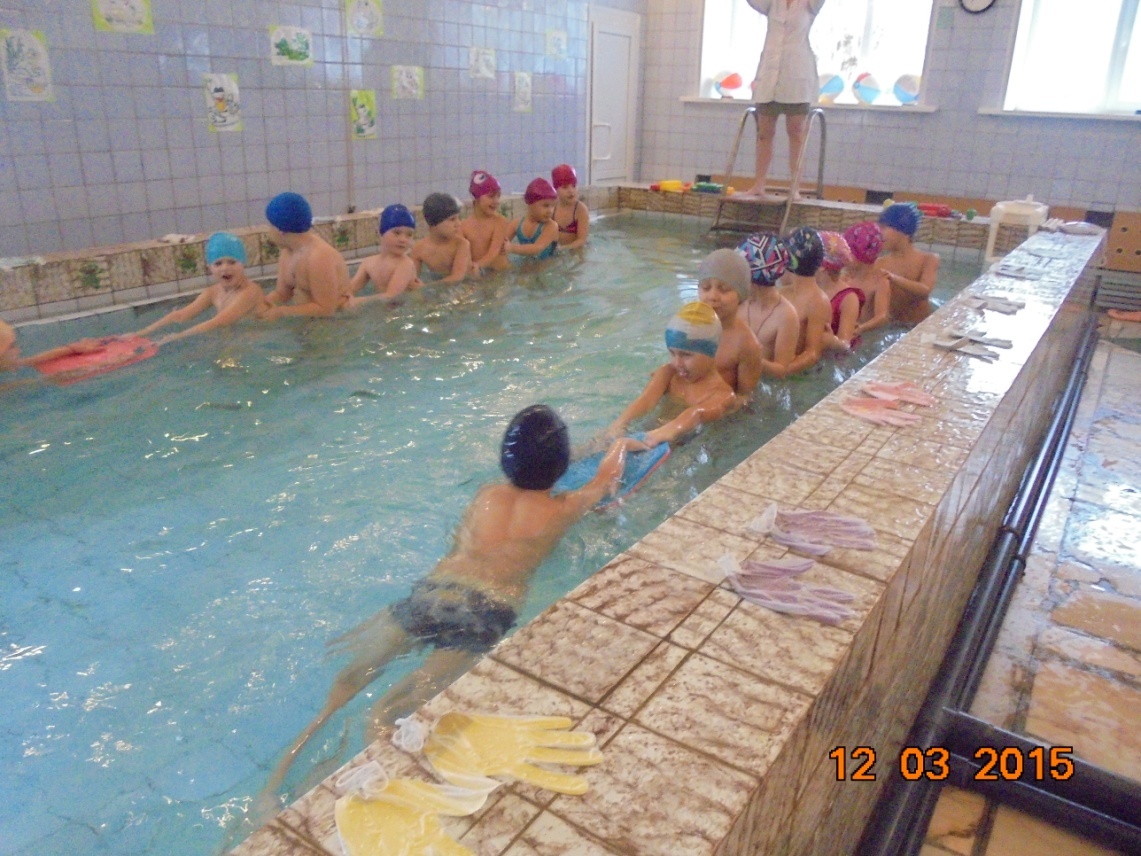                 Ох, нелегкая это работа –                Из болота тащить бегемота!Вед. – предлагаю устроить водный салют!!!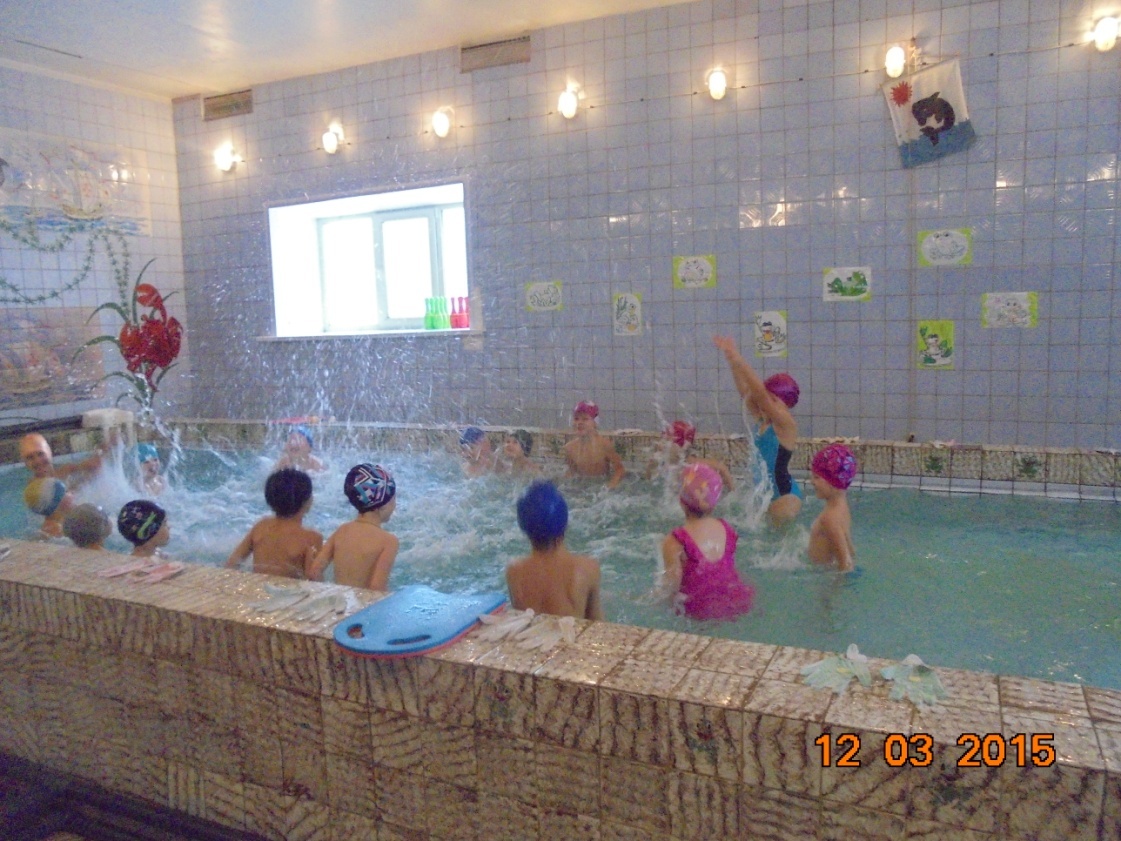 Праздник завершен, дети уходят в душ.